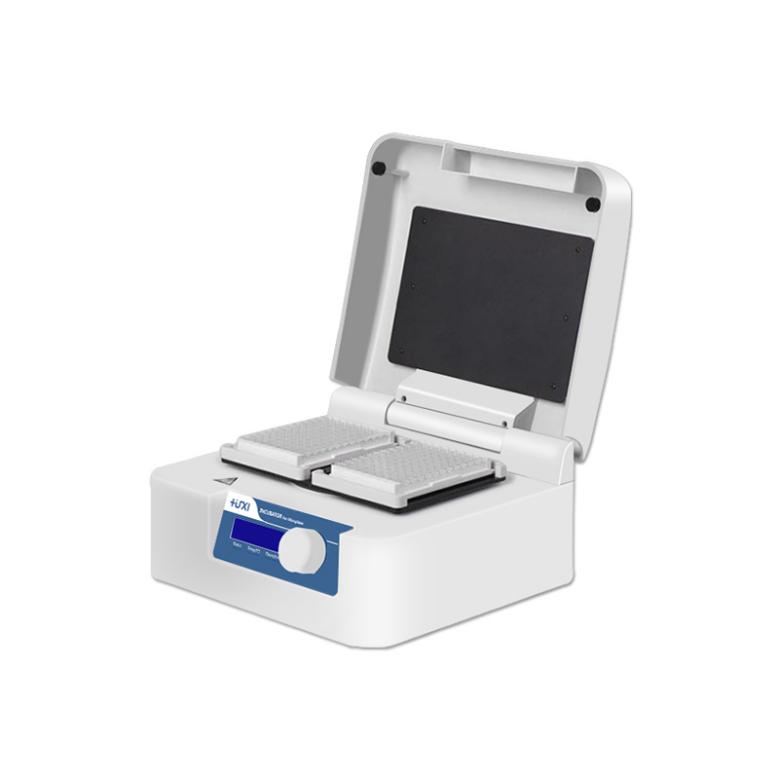 1、产品应用HW-200G是基于微处理技术和PID控制方式设计制造的孵育器和微孔板恒温振荡器。它具有体积小，重量轻，无污染；温度，时间LCD显示，美观大方，操作简单等特点。主要用于酶标板（96孔/384孔板），细胞培养板（24孔板，48孔板，96孔板等）等样品在适当温度下进行细胞的培养孵育。2、产品特点体积小、重量轻、操作简单，采用一键式旋钮操作，简单易用，微处理器控制温度、时间，温控线性好、波动小；具有上下加热功能，使每个模块能够均匀地被加热，采用高品质开关电源，整机长期运行稳定可靠，内置软件和硬件双重过温保护装置，使用安全可靠；多重保护功能，符合CE的安全标准，最大可放4个酶标板或深孔板；LCD操作界面，实时显示运行信息和设置信息，方便观察设备运行状态；可在1~99h59min范围内任意设定培养时间，定时结束后，自动发出提示音；具有断电恢复功能，当外电源断电又重新来电时，设备可按原设定程序自动恢复运行。3、技术参数装箱清单型号HW-200G控温范围室温+5℃~80℃时间设置1~99h59min/连续控温精度≤ ±0.5℃显示精度0.1℃模块温度均匀性≤ ±0.5℃加热时间≤10分钟（25℃升温到80℃）自动预热支持断电自动恢复支持样本容量2块酶标板或者深孔板输入功率120W输入电压AC220V/50~60HZ外形尺寸（mm）280*270*140包装尺寸（mm）405*345*210毛重（kg）4.1名称数量主机1台电源线1根合格证（含保修卡）1份说明书1份